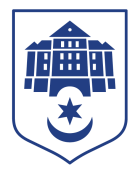 ТЕРНОПІЛЬСЬКА МІСЬКА РАДАПОСТІЙНА КОМІСІЯз гуманітарних питаньПротокол засідання комісії №3від  23.02.2023Всього членів комісії:	(5) Володимир Місько, Олександр Вільчинський, Любов Вовк, Ружена Волянська, Христина ФеціцаПрисутні члени комісії:	(5) Володимир Місько, Олександр Вільчинський, Любов Вовк, Ружена Волянська, Христина ФеціцаНа засідання комісії запрошені:Світлана Добрікова – начальник управління організаційно-виконавчої роботи;Володимир Сулима – начальник управління соціальної політики;Христина Білінська – начальник управління сім’ї, молодіжної політики та захисту дітей;Катерина Бабій – головний спеціаліст організаційного відділу ради управління організаційно-виконавчої роботи.                                                                                                                                                                                                                Головуючий –  голова комісії Володимир Місько.Депутати міської ради Володимир Місько, Олександр Вільчинський, Любов Вовк, Ружена Волянська, Христина Феціца, представники виконавчих органів ради Світлана Добрікова, Володимир Сулима, Христина Білінська, Катерина Бабій брали участь в засіданні постійної комісії за допомогою електронних месенджерів, які не заборонені до використання в Україні.СЛУХАЛИ:	Про затвердження порядку денного, відповідно до листа від 21.02.2023 №4021/2023.Результати голосування за затвердження порядку денного: За – 5, проти-0, утримались-0.Рішення прийнято.ВИРІШИЛИ: Затвердити порядок денний комісії.Порядок денний засідання1. Перше питання порядку денного.СЛУХАЛИ:	 Про виконання Програми підтримки та розвитку діяльності Тернопільської міської організації Товариства Червоного Хреста на 2020-2022 рокиДОПОВІДАВ: Володимир СулимаВИСТУПИЛИ: Володимир Місько, Олександр Вільчинський, Любов Вовк, Ружена Волянська, Христина ФеціцаРезультати голосування за проект рішення: За – 5, проти - 0, утримались - 0. РішенняприйнятоВИРІШИЛИ:	Погодити проект рішення міської ради «Про виконання Програми підтримки та розвитку діяльності Тернопільської міської організації Товариства Червоного Хреста на 2020-2022 роки»2. Друге питання порядку денного.СЛУХАЛИ:	 Про внесення змін  до Програми підтримки книговидання місцевих авторів та забезпечення святкових і офіційних заходів на 2022-2024 рокиДОПОВІДАЛА: Світлана Добрікова ВИСТУПИЛИ: Володимир Місько, Олександр Вільчинський, Любов Вовк, Ружена Волянська, Христина ФеціцаРезультати голосування за проект рішення: За – 5, проти - 0, утримались - 0. РішенняприйнятоВИРІШИЛИ:	Погодити проект рішення міської ради «Про внесення змін  до Програми підтримки книговидання місцевих авторів та забезпечення святкових і офіційних заходів на 2022-2024 роки»3. Третє питання порядку денного.СЛУХАЛИ:	 Про затвердження Програми підтримки дітей «Діти Героїв Тернополя» на 2023- 2025 рокиДОПОВІДАЛА: Христина БілінськаВИСТУПИЛИ: Володимир Місько, Олександр Вільчинський, Любов Вовк, Ружена Волянська, Христина ФеціцаРезультати голосування за проект рішення: За – 5, проти - 0, утримались - 0. РішенняприйнятоВИРІШИЛИ:	Погодити проект рішення міської ради «Про затвердження Програми підтримки дітей «Діти Героїв Тернополя» на 2023- 2025 роки»4. Четверте питання порядку денного.СЛУХАЛИ:	 Про затвердження Програми «Підтримки родин Героїв Тернополя» на 2023-2025 рокиДОПОВІДАЛА: Христина БілінськаВИСТУПИЛИ: Володимир Місько, Олександр Вільчинський, Любов Вовк, Ружена Волянська, Христина ФеціцаРезультати голосування за проект рішення: За – 5, проти - 0, утримались - 0. РішенняприйнятоВИРІШИЛИ:	Погодити проект рішення міської ради «Про затвердження Програми «Підтримки родин Героїв Тернополя» на 2023-2025 роки»Голова комісії					Володимир МІСЬКОСекретар комісії 					Христина ФЕЦІЦА№п/пНазва проекту рішенняПро виконання Програми підтримки та розвитку діяльності Тернопільської міської організації Товариства Червоного Хреста на 2020-2022 рокиПро внесення змін  до Програми підтримки книговидання місцевих авторів та забезпечення святкових і офіційних заходів на 2022-2024 рокиПро затвердження Програми підтримки дітей «Діти Героїв Тернополя» на 2023- 2025 рокиПро затвердження Програми «Підтримки родин Героїв Тернополя» на 2023-2025 роки